ІНСТРУКЦІЯ 4до практичного заняття з навчальної дисципліни« Трудове навчання з методиками викладання технологічної галузі « Технології»Тема: Аплікація з паперу.Мета: закріпити знання студентів про види аплікації:                                 предметну та декоративну аплікацію як вид декоративно-прикладного мистецтва, її види, матеріали, інструменти, техніку безпечної праці з ними, послідовність виготовлення, кінцеве опорядження. Формувати уміння виконувати аплікацію з елементами об’ємної пластики, аплікацію  в техніці витинанка. Розвивати окомір, просторову уяву, логічне мислення. Виховувати культуру праці, професійні  компетентності вчителя  початкової  освіти.Студенти повинні знати:поняття про аплікацію, її види, матеріали, інструменти, техніку безпечної праці з ними;клеючі розчини;послідовність виготовлення, кінцеве опорядження виробів.Студенти повинні вміти:правильно організовувати робоче місце;якісно виконувати прийоми вирізання в аплікації, використовувати прийоми чіткості зображення при виконанні аплікації;вирізувати витинанку, використовуючи шаблони та необхідні матеріали;Рекомендована література:Хорунжий В.І. Практичні роботи в навчальних майстернях. Київ, «Вища школа», 1989. стор. 3-12.Хорунжий В.І. Практикум в навчальних майстернях з методикою трудового навчання. Тернопіль. Астон, 2001. стор. 3-14.Завдання для практичної роботи на заняття Тематична аплікація, витинанка1. Тематична аплікація тема « Натюрморт з фруктів»- 2  зразка « Натюрморт з фруктами» :                    багатошарову аплікацію (зобр 1);                    об’ємну аплікацію (зобр. 2);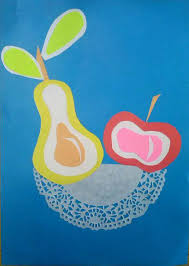 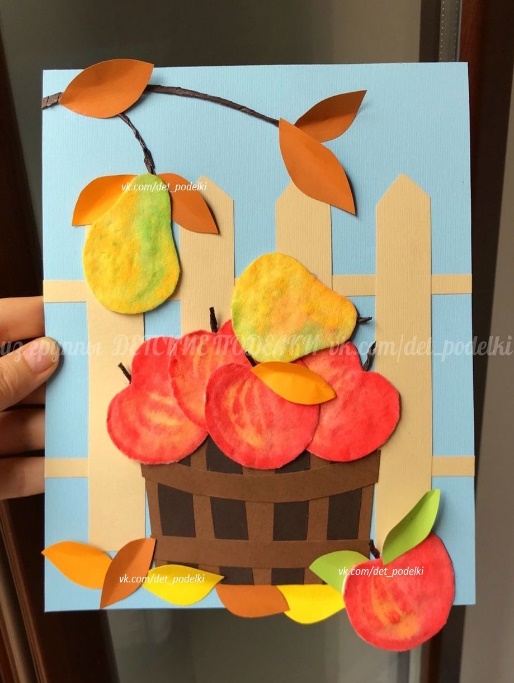 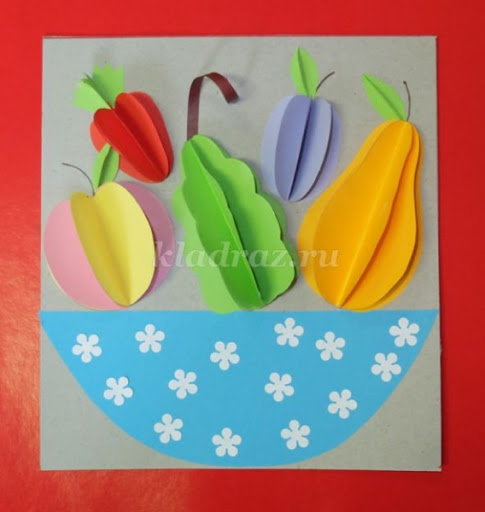 зображення 1                                                                                                   зображення 22. Витинанка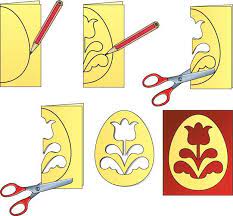 1.Склади аркуш паперу навпіл.2. Домалюй половину яйця до лінії згину.3. Вибери та познач половину симетричного візерунка.4. Виріж витинанку. Розгорни.5 Нанести клейовий розчин на картон.6. Викласти витинанку на основу, розправити обережно від середини до країв зображення запобігаючи складок.7.  Покласти під прес.Домашнє завдання: 1. Виконати два зразка предметної аплікації «Натюрморт з фруктів». 2. Виконати зразок витинанки «Писанка» 3. Скласти конспект уроку з об’ємної аплікації « Натюрморт з фруктами» .Додаток. Види ажурної аплікації.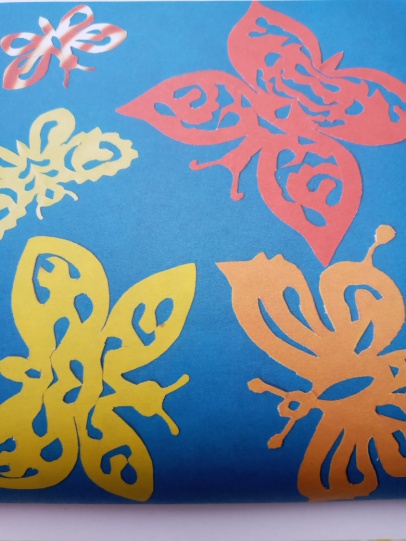 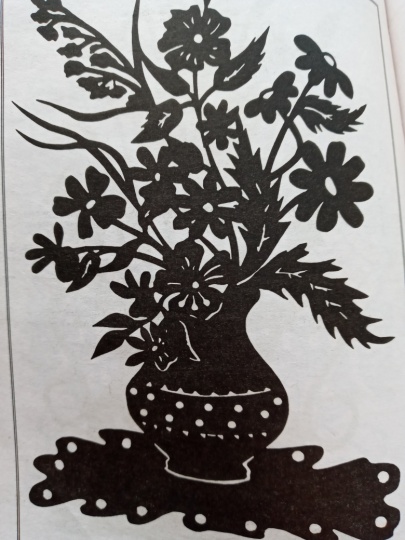 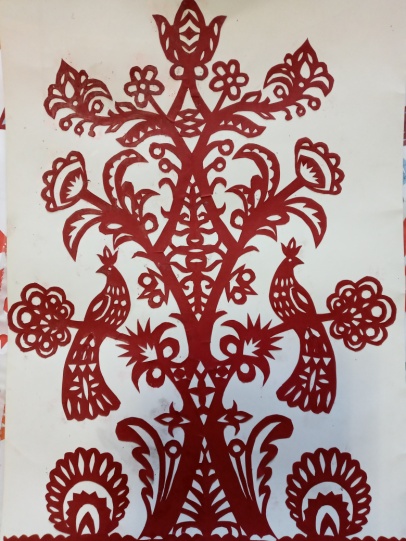 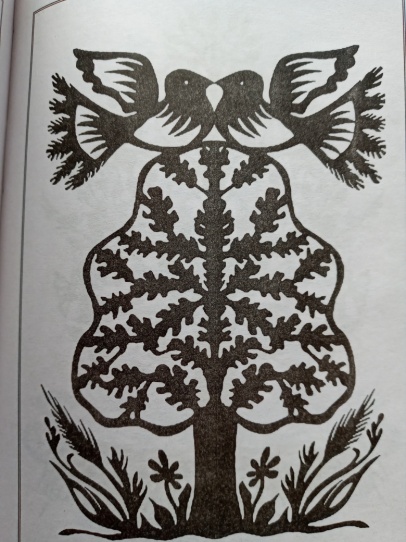 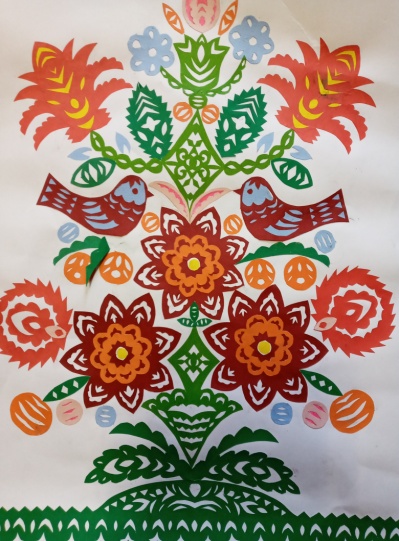 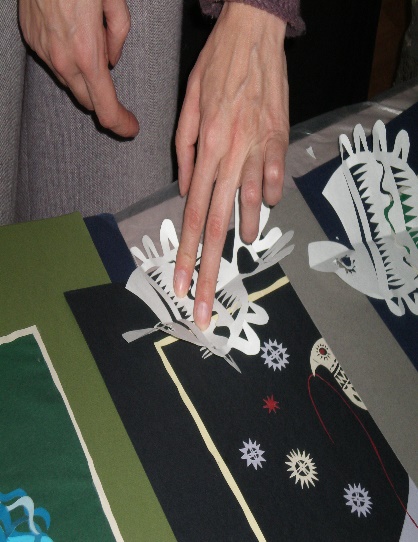 Завдання для самоконтролю.Що називається аплікацією?Які види аплікації з паперу ви знаєте?Яке місце займає аплікація ?Матеріали для виконання аплікації технікою мозаїка.Предметна, об’ємна  аплікації та послідовність її виконання.